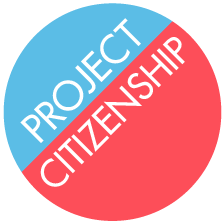 
Traffic IncidentsWhat does Project Citizenship need to do if a client has been issued a ticket for speeding or another moving violation? Answer “YES” to Part 12, Question 23 of the N-400. Parking tickets do not count. Detail the incident in the chart in Part 12, Question 29 of the N-400. If the incident involved ANY of the following, the client must obtain the disposition records for Project Citizenship to review and submit with the application: An arrest; Alcohol or drugs;Serious personal injury to another person; A fine of greater than $500; A penalty OTHER than a fine of less than $500 or points on the client’s driver’s license. If the incident did NOT involve any of the above, recommend that the client obtain a copy of his or her driving record to bring to the interview.The client may request a copy of his or her driving record by contacting the Massachusetts Registry of Motor Vehicles (RMV) or equivalent agency in the state where the traffic incident occurred. In Massachusetts, the client can request a true and attested public driving record online for $20 at https://www.mass.gov/how-to/request-a-driving-record. The client may also request a record by phone by calling 857-368-8000 or 800-858-3926, or in person by visiting an RMV Service Center. 